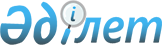 Оңтүстiк Қазақстан және Қызылорда облыстары шекара маңындағы аудандарының тұрғындары арасында қазақстан-өзбек мемлекеттiк шекарасын делимитациялау туралы түсiндіру жұмысын жүргiзу үшiн жұмыс тобын құру туралыҚазақстан Республикасы Премьер-Министрінің өкімі. 2002 жылғы 7 қараша N
172-ө

      1. Оңтүстiк Қазақстан және Қызылорда облыстары шекара маңындағы аудандарының тұрғындары арасында қазақстан-өзбек мемлекеттік шекарасын делимитациялау туралы түсiндiру жұмысын жүргiзу және туындаған мәселелердi шешу жөнiнде ұсыныстар енгiзу мақсатында мынадай құрамда жұмыс тобы құрылсын: Жағанова                       - Қазақстан Республикасының 

Алтыншаш Қайыржынқызы            Көшi-қон және демография 

                                 жөнiндегi агенттiгiнiң төрайымы, 

                                 жетекшi жұмыс тобының мүшелерi: Атанов                         - Қазақстан Республикасы Сыртқы 

Мұрат Марданұлы                  iстер министрлiгінiң Ерекше 

                                 тапсырмалар бойынша Елшiсi Қаратаев                       - Қазақстан Республикасы Сыртқы 

Сұлтанбек Өмiрбекұлы             iстер министрлiгiнiң 

                                 Халықаралық-құқықтық департаментi 

                                 мемлекеттiк шекара бөлiмiнiң 

                                 екiншi хатшысы Ерiмбетов                      - Қызылорда облысы әкiмiнiң 

Нұрлан Кенжебекұлы               орынбасары Жылқышиев                      - Оңтүстiк Қазақстан облысының 

Болат Әбжаппарұлы                әкiмi Отто                           - Қазақстан Республикасының 

Иван Иванович                    Iшкі iстер вице-министрi 

      2. Жұмыс тобы 2002 жылғы 15 қарашаға дейiнгi мерзiмде Оңтүстiк Қазақстан және Қызылорда облыстары шекара маңындағы аудандарының тұрғындары арасында қазақстан-өзбек мемлекеттiк шекарасын делимитациялау туралы түсiндiру жұмысын жүргiзсiн және Қазақстан Республикасының Үкiметiне тиiстi ұсыныстарын енгiзсiн. 

      3. Осы өкiмнiң орындалуын бақылау Қазақстан Республикасы Премьер-Министрiнiң орынбасары Б.Ә. Мұхаметжановқа жүктелсiн.       Премьер-Министр 
					© 2012. Қазақстан Республикасы Әділет министрлігінің «Қазақстан Республикасының Заңнама және құқықтық ақпарат институты» ШЖҚ РМК
				